《新規》【知事重点】令和５年度当初予算額　３１，３３８千円【事業目的】府民ニーズと行政サービスの「デジタルギャップ」を埋め、デジタル技術による効率化を図ることを目的に、療育手帳の発行に係る業務において、申請管理システムの構築を行い、申請者の負担軽減と業務効率化の向上を図る。【事業概要】オンライン申請により、市町村窓口へ行く手間の軽減や申請の審査状況・面談日程の確認等を電子上で管理する「療育手帳申請管理システム」を構築し、申請者、市町村、大阪府が　　　同一のポータルサイト上でやり取りできるようにシステム構築を行う。【事業のイメージ】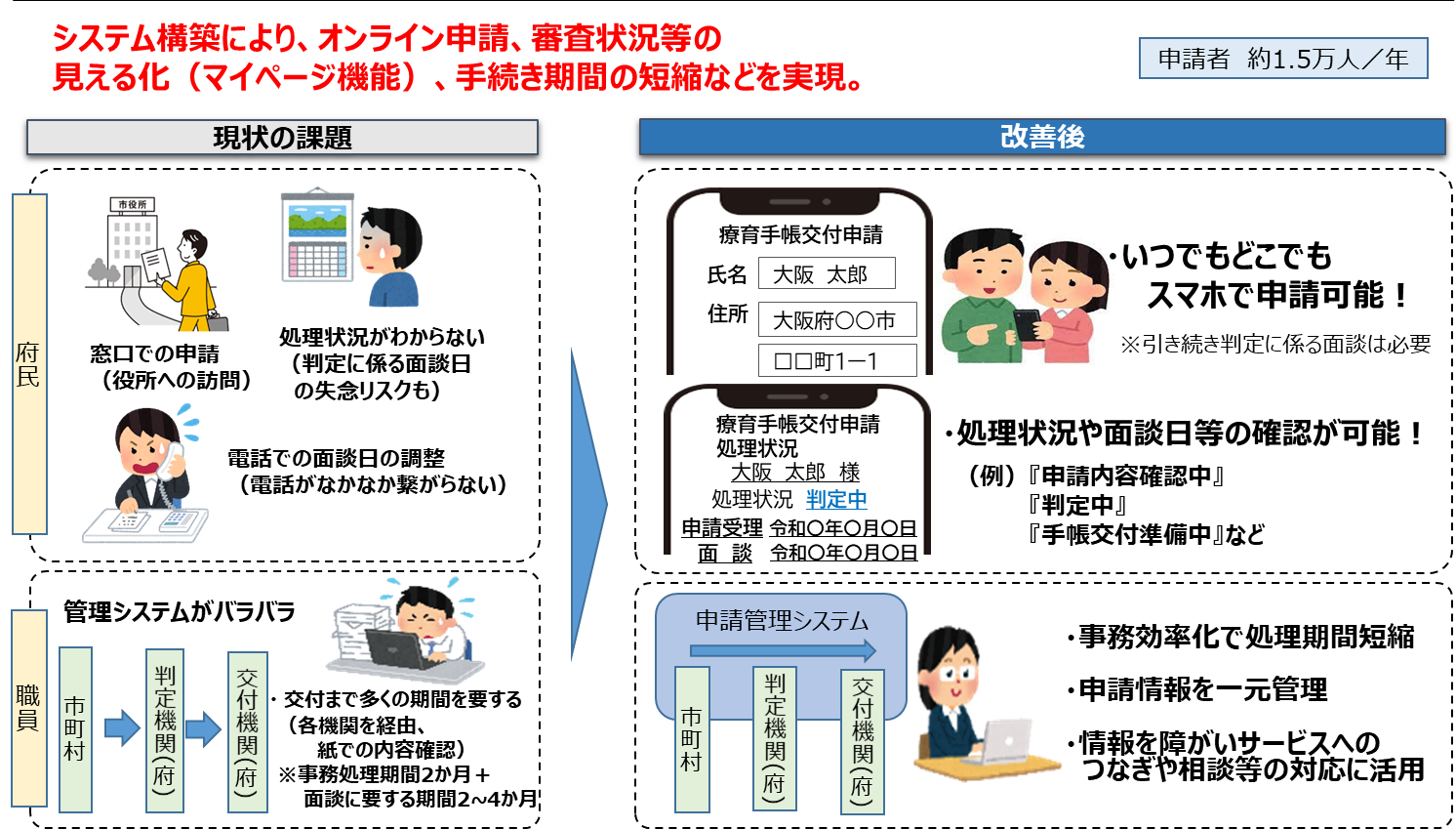 